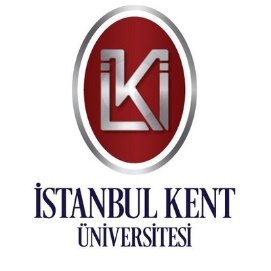 T.C.İSTANBUL KENT ÜNİVERSİTESİSOSYAL BİLİMLER ENSTİTÜSÜDOKTORA TEZ İZLEME SINAVI BAŞVURU FORMUT.C.İSTANBUL KENT ÜNİVERSİTESİSOSYAL BİLİMLER ENSTİTÜSÜDOKTORA TEZ İZLEME SINAVI BAŞVURU FORMUÖĞRENCİNİN ADI SOYADIÖĞRENCİNİN ADI SOYADIÖĞRENCİ NOÖĞRENCİ NOT.C. KİMLİK NOT.C. KİMLİK NOTELEFONTELEFONENSTİTÜ ANABİLİM DALIENSTİTÜ ANABİLİM DALIDOKTORA PROGRAMIDOKTORA PROGRAMITARİHTARİHÖĞRENCİ KAÇINCI TEZ İZLEME SINAVINA GİRECEK?ÖĞRENCİ KAÇINCI TEZ İZLEME SINAVINA GİRECEK?TEZ BAŞLIĞITEZ BAŞLIĞITEZ BAŞLIĞISOSYAL BİLİMLER ENSTİTÜSÜ MÜDÜRLÜĞÜNE           Yukarıda bilgileri yer alan doktora programı öğrencisinin 2018-2019 Güz YY. da 1. tez izleme sınavına girebilmesi için gerekli işlemlerin yapılması ve sınav tarihinin belirlenmesi için gereğini arz ederim.Danışman Öğretim Üyesinin Adı Soyadı:Kurumu    :                                                                                                    İmzası       :SOSYAL BİLİMLER ENSTİTÜSÜ MÜDÜRLÜĞÜNE           Yukarıda bilgileri yer alan doktora programı öğrencisinin 2018-2019 Güz YY. da 1. tez izleme sınavına girebilmesi için gerekli işlemlerin yapılması ve sınav tarihinin belirlenmesi için gereğini arz ederim.Danışman Öğretim Üyesinin Adı Soyadı:Kurumu    :                                                                                                    İmzası       :ENSTİTÜ TARAFINDAN ONAYLANMIŞ TEZ İZLEME JÜRİSİENSTİTÜ TARAFINDAN ONAYLANMIŞ TEZ İZLEME JÜRİSİÜNVANI / ADI SOYADIKURUMU